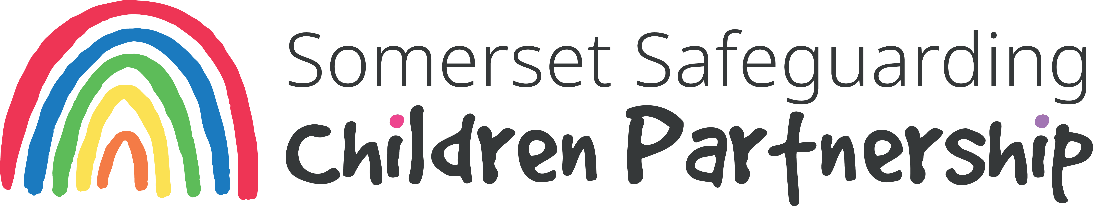 Resolving Professional Differences FormTo be read alongside the Somerset Safeguarding Children Partnership’s (SSCP) Protocol for Resolving Professional Differences in Work Relating to the Safety of Children and the Effective Support for Children and Families in Somerset guidance.Section A: Stage 3 Formal Resolution procedureTo be completed by agency raising the professional difference to stage 3Section B:  Response to Stage 3 escalationTo be completed by agency responding to the professional differenceThese forms will be reviewed by the SSCP Business Unit to ensure effective resolution and continuous learning across the partnership. Name/Role/Agency of person raising professional difference:Email address of person raising professional difference:Telephone number of person raising professional difference:Other agency involved:  Children’s Social Care  Early Years (Nurseries and Childminders)  Education  Prevention (Family Intervention Service & YOS)  National Probation Service  General Practitioners  Police  Somerset NHS Foundation Trust  Yeovil District Hospital NHS Foundation Trust  Other (please specify)Date form completed:Child’s name:Child’s date of birth:Child’s address:Please briefly describe the issue which requires resolution and the desired outcome for the child:Date of stage 1 resolution and names of staff involved:Why was this unsuccessful in resolving the issue?Date of stage 2 resolution and names of staff involved:Why was this unsuccessful in resolving the issue?Please describe what was done in response to the stage 1 and 2 escalations of the issue(s) described above:What actions have been taken, or are planned, to resolve the professional difference?Date response made to the agency that escalated the issue:Is there any learning from this dispute? Please specify:Additional Comments: